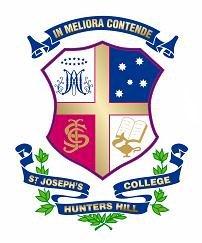 RESULTS FOR SATURDAY 7 APRIL 2018RUGBY vs MARIST CANBERRA, SYDNEY BOYS HIGH and RIVERVIEWFOOTBALL vs SCOTS and INTERNALSTeamOpposition VenueTimeSt Joseph’sOpposition1st XVMarist CanberraSJC No 13.15pm39142nd XVRiverviewSJC No 12.00pm6103th XVRiverview SJC No 11.00pm2674th XVSBHSSJC No 110.00am5975th XVMarist Canberra 2SJC No 22.00pm12216th/8th XVInternal Trial SJC No 19.00am7th XVSBHSSJC No 212.00pm4379th XVMarist Canberra 3SJC No 21.00pm261210th/12th XVInternal Trial SJC No 18.00am11th XVSBHSSJC No 211.00am 42516AMarist CanberraSJC No 112.00pm451216B v CInternal TrialSJC No 29.00am16DSBHSSJC No 210.00am171216EMarist CanberraSJC No 411.00am201216F/G/HInternal TrialCollege A9.00am15AMarist Canberra SJC No 1 11.00am68015B v CInternal TrialSJC No 410.00am15DSBHSSJC No 49.00am221915EMarist CanberraSJC No 412.00pm215015F v G v HInternal TrialCollege B11.00am14AMarist CanberraCollege A12.00pm531214B v CInternal TrialCollege A10.00am14DSBHSCollege C10.00am271914EMarist CanberraCollege A11.00am54514F v GInternal TrialCollege B12.00pm13AMarist Canberra College C12.00pm40013B v CInternal TrialCollege B  10.00am13DSBHS College C9.00am151213EMarist Canberra College C11.00am03013F v GInternal TrialCollege B9.00amTeamOpposition VenueTimeSt Joseph’sOpposition1st XIScots St George Stadium8.00am322nd XIScotsSt George Stadium9.30am333rd XIScotsSt George Stadium11.00am244th XI Scots St George Stadium12.00pm445th v 6th XIInternal Trial Riverglade Reserve9.00am16AInternal TrialSJC No 3 10.00am15AScotsSJC No 39.00am1215B ScotsSJC No 38.00am4514sInternal TrialSJC No 3 11.00am13sInternal TrialSJC No 3 12.00pm 